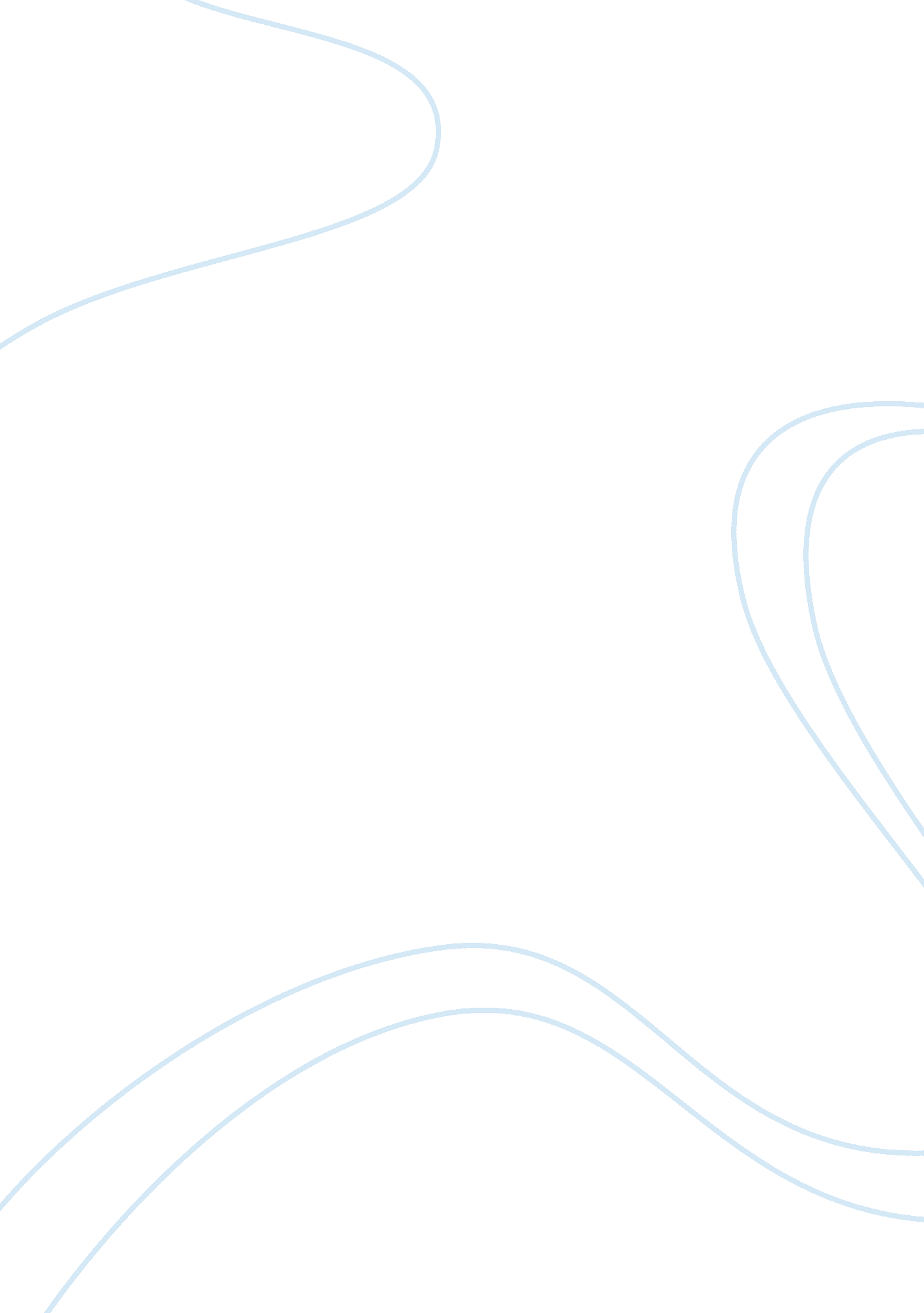 Yup this is it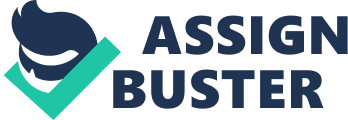 George Orwell was “ disgusted by the inhumanity of colonial rule that he witnessed while stationed in Burma” (2835 Orwell). Using his writing to confess the inner conflict of an imperial police officer, he wrote an autobiographical essay titled Shooting an Elephant. He notes that the Burmese civilians were not allowed to own guns during his stay – a testament of British control over Burmese resources. Feeling “ stuck between his hatred of the empire he served and his rage against the evil-spirited little beasts who tried to make his job impossible” he knew that “ the sooner he chucked up the job and got out of it the better” (2844 Orwell). Orwell repressed his emotions because acting out as the only white man would have been foolish. If he betrayed his country, he risked treason. If he sided with the Burmese, he would never fit into their culture. Every white man’s life long struggle in the East was to not be laughed at, so the safest choice for a man like George was to live without action. However, when a sexually aggressive elephant gets loose Orwell is called to take action. Orwell responds to the call, taking his rifle, “ an old 44 Winchester and much too small to kill an elephant” (2845 Orwell) in hopes of frightening it with the noise. This elephant was not wild, but normally tame and broke loose due to sexual desire. This first action is just an exercise of authority in maintaining order; however, in seeing a dead native victim he requests an elephant rifle and five cartridges. This is when the Burmese become quite excited and an “ immense crowd of two thousand” (2846 Orwell) follow him. They believe that the imperial police officer is going to shoot the elephant when, in actuality, he just wanted to defend himself from becoming another devilish corpse. This is where Orwell’s insecurities get the best of him. He is “ pushed to and fro by the will of these yellow faces behind” (2846 Orwell). He knows, along with the Burmese, that his duty is to act as a British official in killing the elephant. He develops a strategy: he would “ walk within twenty-five yards to test his behavior” (2847 Orwell). If they elephant came at him, he would shoot. If not, he would reveal that the tame elephant no longer posed a threat. Yet, his insecurities with a gun get the best of him and he discards a strategy that would have allowed him to remain neutral. He shoots the elephant five times with the elephant gun, but it does not die. He calls for a normal rifle to finish the job, but it does not die. He leaves to avoid the dying, gasping elephant and later learns that it took another half hour for it to die. The Burmese get the meat that they wanted and Orwell learns that he is legally right for shooting the elephant. He is thankful for this because he often wondered “ whether any of the others grasped that I had done it solely to avoid looking like a fool” (2848 Orwell). This is how the colonizer became colonized. 